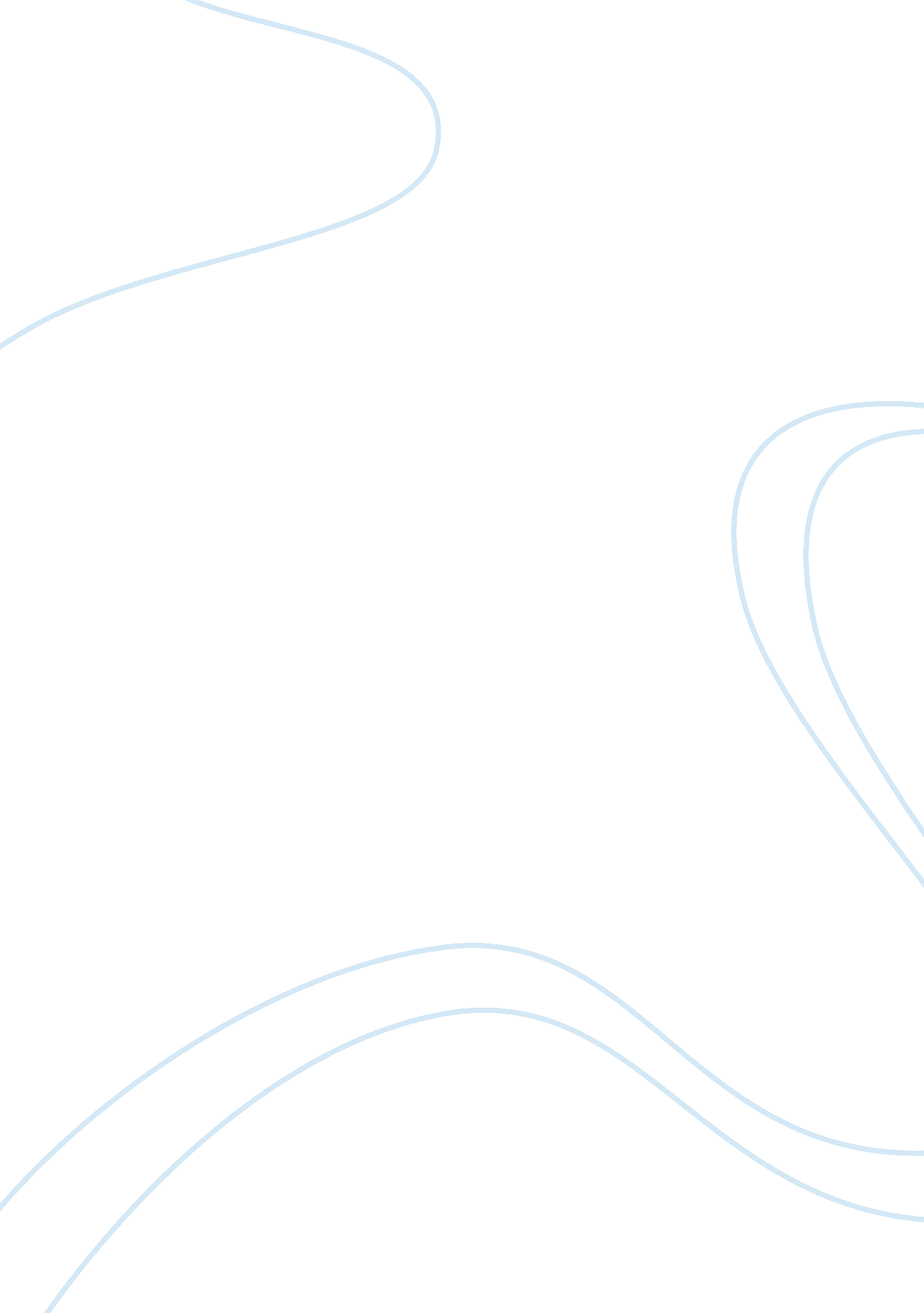 Research paper on political supportPolitics, Democracy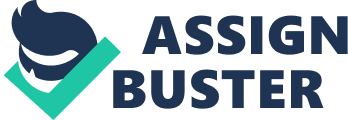 \n[toc title="Table of Contents"]\n \n \t Introduction \n \t Cultural and Regional Support \n \t Demographic Support \n \t Campaign Themes \n \t Evaluation \n \t References \n \n[/toc]\n \n Introduction The majority of the counties in Texas are being dominated by the Republicans party despite a great dominance by the Democratic Party for several decades. Therefore, Big Jim has the strong holds in majority of the counties especially central and uppers region of Texas. According to the previous election, Democratic got their votes from Randall and Randall counties. These counties therefore, posses a problem to Big Jim as this is the strong hold of democratic. However, the other counties provide a strong hold for the candidate. 
The challenges of this candidate from Republican might be due to the fact that there has been undocumented migration to the state. This is a big blow to the candidate since the Republican’s popular grounds is much more strongly divergent to the undocumented migration. Currently, the undocumented migrants constitute the majority of the people in Texas. Cultural and Regional Support The regions with the most voters’ turnout are the central region and the northern region. These regions have more than 50 percent turnout in 2012. So if the trend is the same, voters from the Hill Country could once again make the higher percentage of the voters than any other parts of the state. 
The political culture of Texas is shaped by how people view the various aspects of the government, politics and the society. These aspects involves obligation of government, government authority restrictions, the relationship between the people and government and responsibilities and rights of the citizens. Therefore, Big Jim should base his issues on the above aspects. 
However, the issues addressed by the candidate should change in different cultural regions since the political culture in Texas is shaped by the combination of social conservative, populism and classical liberalism. For instance, the scenario of “ low taxes, low services” has prevailed in the tents of both Republican and Democratic. This is an integration of ideals based on the three philosophical streams. As a result, there are tension brought about by the three ideologies and have lead to divisions within the people of Texas and the parties itself. For example, those people that are influenced with the social liberalism idea differ from those who are influenced by the social conservative. Therefore, the candidate should change his issues to fit in various political and cultural regions that are driven by this different ideals and core values Demographic Support The ideological group that is likely to vote for Big Jim is the conservative group. This is because Texan have been embracing the conservative notion because is highly associated with the Republican. Since Texas shifted from Democratic to Republicans, it has always been a conservative state. Majority of the people in the state would vote for Republicans since the party has been favoring the morals and traditional values of the people. 
Since majority of the Texas ethnicity group are the white people, Jim is probably to win the votes of this majority group. There are over 17, 020, 000 whites in Texas that supports the Republican Party. The political arena in Texas is driven the white elites that tend to provide a huge support to the Republican candidates who are in favor in conservative ideology. 
In the economy of Texas, majority of the people supports the Republican Gubernatorial contestant since the Party embraces the scenario of the low taxes. Therefore, Big Jim would win the vote of the poor people in the economy since they live a “ low taxes, low services” situation. This is because with the low taxes, the poor people are able to afford basic commodities hence better living standards. This is because goods and services in the economy are made cheaper by the low taxes. Campaign Themes The issues that the gubernatorial contestant must include in the campaign include tax reform, job growth and educational equity. In taxes reform, the governor must talk about forms of new income and all sales taxes. The governor ensures that citizens are aware that the sales taxes must be protected by the rainy day fund. The governor explains about balancing the state budget and how he will work to reduce the levels of poverty in the state. Poverty has to be reduced since the levels of inflation in the sate created a bigger gap between the high class and low class society. This will only be solved by the governor creating job employment to the population and also implement a policy that will cut the payroll and also cut the property taxes. 
Big Jim must come up with a tax bill that will guarantee the citizens of reduction of taxes and saving of their taxes. The bill must set rates of taxing and ensure effective scrutiny in generating the strength in programs that will be initiated by the government. Big Jim must accept that he will be ready to implement legislation in a fund making enterprise that will be purely based on Texas. This will guarantee a growth of the economy and many retailers will be attracted to invest in the state. This will lead to creation of job opportunities to the residents of taxes therefore they will feel safe when voting for the gubernatorial. 
Big Jim also must have a policy that will consolidate equity in the education. All people regardless of their races, social and economic must equally have the right to pursue their educational careers in any institution of their choice in Texas State. Jim is required to scrap the current education system and fix it a new that will fulfill all the Texas residents. The governor must also guarantee accessibility of funds to all students 
Incase my opponent got engaged in a domestic abuse and he escaped away from being charged, I will raise the issue on my campaign. This is because I stand against impunity, transparency and equality of all people regardless of their position in their society. Evading this issue might lead to the electorate choose an individual that will champion impunity and ignore the rights of the people. Any individual who is elected must have a clear history of respecting the law and ensure that every citizen is happy. This will be perceived as a proganda tool but am sure it will serve the role to separate the chaff from the beans. This will also play a big role in ensuring that I easily clinch the gubernatorial seat. Evaluation In evaluating the chances of Big Jim to win I concluded the following. From the cultural and regional support, demographic support and the campaign themes, the chances of Big Jim to win the gubernatorial seal will be higher. This is because he will easily consolidate political support from the entire sate and garner a majority of the total votes casted. References Huffington Post, (2011) " Rick Perry Began Political Career As Young Star For Texas Democrats," July 16, 2011 
Washington Post, (2011) " Gov. Rick Perry’s Texas medical malpractice law: What it does, doesn’t and might do," August 16, 2011 
PolitiFact, (2011)" Ted Nugent says Rick Perry is first governor to win thrice by landslides," June 1, 2011 
CNN. com, " Rick Perry - Fast Facts," accessed March 2, 2013 